· February 2022 ·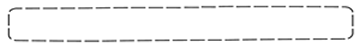 · February 2022 ·· February 2022 ·· February 2022 ·· February 2022 ·∙ Sunday ∙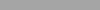 ∙ Monday ∙∙ Tuesday ∙∙ Wednesday ∙∙ Thursday ∙∙ Friday ∙∙ Saturday ∙Add TextAdd Text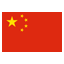 10:00 Trivia & word Games 2:00 Chinese New Year10:00 Keep Fit2:00 Church 10:00 Coffee ClubPM Coin Bingo10:00 Keep Fit/ Physical Games2:00 Painting/RelaxationFriendly visits&Activity PacksFriendly visits&Activity Packs10:00 Keep fit 2:00 Movie Matinee10:00Trivia & word Games 2:00 Baking10:00 Keep Fit2:00 Church10:00 Coffee ClubPM Bath & Body Bingo10:00 Keep Fit/ Physical games2:00 Valentines CraftFriendly visits&Activity PacksFriendly visits&Activity Packs10:00 Trivia &word Games 2:00 Scenic Drive10:00 Keep Fit2:00 Church10:00 Coffee ClubPM Coin Bingo10:00 Keep Fit/ Physical Games2:00 RecreationTherapy CelebrationFriendly visits&Activity PacksFriendly visits&Activity PacksNova Scotia Heritage Day“The Landscape of Grand Pre` World Heritage Site” 10:00 Trivia & word Games 2:00 GardeningIndoor Plants10:00 Keep Fit2:00 Church10:00 Coffee ClubPM MerchandiseBingo10:00 Keep Fit2:00 Arm Chair TravelFriendly visits&Activity PacksFriendly visits&Activity Packs10:00 Keep fit11:00 Elders Council2:00 Sing AlongTextTextTextTextText